Reģistrācijas Nr. 3347702502;  90000809720; tālr. 67296929,   67276591 J. Asara ielā 5, Rīgā, LV-1009, Latvija;  e-pasts: rsuskmk@rsu.lv,  www.rsuskmk.lv Šim dokumentam grozījumu navIzdots saskaņā ar Rīgas Stradiņa universitātesSarkanā Krusta medicīnas koledžas Valsts pārbaudījumu nolikumuKVALIFIKĀCIJAS DARBA BŪTĪBAKvalifikācijas darbs ir rakstveida, noformēts patstāvīgs pētījums, kurā studenti izmanto studiju laikā iegūtās zināšanas un iemaņas. Pētījums ir objektīva parādība, kurai ir savi principi, struktūra un likumsakarības, kas ievērojamas visos pētnieciskās darbības līmeņos, tai skaitā, kvalifikācijas darba izstrādē.Kvalifikācijas darbs apliecina studenta spēju:izmantot teorētiskās zināšanas, lai formulētu un risinātu praktiskas problēmas;pamatot šo problēmu aktualitāti;veikt pētījumu, apkopot un izanalizēt iegūtos rezultātus;analizēt literatūru un citus izziņas avotus;izvirzīt jautājumu (hipotēzi), pārbaudīt to un izdarīt secinājumus.Kvalifikācijas darba izstrādāšanas mērķis ir:sistematizēt un paplašināt teorētiskās zināšanas;attīstīt pētniecības prasmes pētījuma veikšanai;apliecināt gatavību māsas, ārsta palīga, masiera un farmaceita asistenta darbam un prakses problēmu risināšanai. Kvalifikācijas darbs atbilst zinātniskā darba pamatprasībām, tas balstās uz teorētiskās literatūras, citu informācijas avotu un personīgi veiktā pētījuma analīzi, ievērojot pētījumam izvirzītās prasības un zinātniskās ētikas principus. Visā kvalifikācijas darbā tiek lietota vienota terminoloģija un standartiem atbilstoši saīsinājumi. Ja students pats veido saīsinājumus, tad darbā sniedz skaidrojumu par tiem.Par kvalifikācijas darba kvalitāti, datu un aprēķinu pareizību, secinājumiem un priekšlikumiem, kā arī par darba noformēšanu un iesniegšanu noteiktajā termiņā, atbild students - darba autors.Kvalifikācijas darbs ir Valsts pārbaudījuma sastāvdaļa. Kvalifikācijas darba izstrādāšana un sekmīga aizstāvēšana ir viens no priekšnosacījumiem kvalifikācijas piešķiršanai un diploma saņemšanai.Iespējamo kvalifikācijas darba pētniecības bāzi studējošais izvēlas pēc kvalifikācijas darba tēmas apstiprināšanas, ņemot vērā izvēlēto kvalifikācijas darba tēmu.Izvēloties pētījuma tēmu, jānoskaidro, vai pētījuma rezultātā tiks iegūtas un sistematizētas jaunas zināšanas un/vai informācija par pētāmo parādību vai procesu, veicinās jaunu rezultātu iegūšanu.KVALIFIKĀCIJAS DARBA TĒMAS IZVĒLE, PIETEIKUMS UN DARBA VADĪTĀJSKvalifikācijas darba tēmas izvēle. Kvalifikācijas darbs sākas ar personīgi un sabiedriski nozīmīgas veselības aprūpes problēmas noteikšanu un darba tēmas precīzu formulēšanu.Kvalifikācijas darba tēmu students/-e izvēlas atbilstoši savām interesēm, zinātniskajām iestrādēm un pieredzei.Izvēloties kvalifikācijas darba tēmu, studējošajam jānoskaidro, vai plānotā pētījuma rezultātā tiks iegūtas un sistematizētas jaunas zināšanas un/vai informācija par pētāmo parādību vai procesu, veicinās jaunu rezultātu iegūšanu.Kvalifikācijas darba tēmai jābūt izstrādātai atbilstoši “RSU Sarkanā Krusta medicīnas koledžas attīstības stratēģijas 2021. – 2027.gadam” noteiktajiem pētniecības virzieniem:prakses efektivitātes paaugstināšana Studiju virzienā Veselības aprūpe;digitālo veselības risinājumu plašāka izmantošana veselības aprūpē, E-veselība- iespējas un sadarbība pacienta labā;jaunās tehnoloģijas un virtuālā vide pacientu aprūpē;bioloģiskā novecošanās, ar to saistītās senioru veselības aprūpes problēmas un dzīves kvalitāte;indivīdu ar īpašām vajadzībām veselības aprūpes problēmas;vides ietekme un mijiedarbība veselības saglabāšanai dažādās vecuma grupās;sabiedrības veselības veicināšana;masiera darbība indivīda veselības un funkcionālā stāvokļa, kā arī ar veselību saistītās dzīves kvalitātes un labsajūtas uzlabošanā; ārsta palīga darbības izpēte primārajā veselības aprūpē;ārsta palīga darbības izpēte sekundārajā veselības aprūpē;ārsta palīga darbības izpēte terciārajā veselības aprūpē;ārsta palīga darbības izpēte Neatliekamās medicīniskās palīdzības sniegšanā pirmsstacionāra posmā;farmaceitiskā aprūpe un farmaceita asistenta loma;starpdisciplināra sadarbība un komunikācija;kaitējumu riska novēršana pacientam, drošība pacienta aprūpē un ārstēšanā. Kvalifikācijas darba tēma studentam ir jāizvēlas Koledžas noteiktā termiņā,  atbilstoši studiju programmas ilgumam, 3 semestrī (Ārstnieciskās masāžas un Neatliekamās medicīnas studiju programmā studējošie), 4 semestrī (Farmācijas studiju programmas studējošie) vai 5 semestrī (Ārstniecības programms studējošie).Pēc tēmas izvēles, studējošais iesniedz Studiju nodaļā iesniegumu - Pieteikuma anketu kvalifikācijas darbam (1.pielikums). Iesniegt izvēlēto tēmu studenti tiek rosināti ne vēlāk kā 6 nedēļas pirms direktors izdod rīkojumu par kvalifikācijas darba tēmu apstiprināšanu. Iesniegumā studējošais var norādīt iespējamo kvalifikācijas darba vadītāju. Ja studējošais vēlas norādīt konkrētu docētāju kā kvalifikācijas darba vadītāju, ir nepieciešams docētāja saskaņojums uz pieteikuma veidlapas, pirms tā tiek iesniegta Studiju nodaļā.Kvalifikācijas darba tēmas un citus, ar kvalifikācijas darbu saistītos saskaņojumus, apstiprina direktors ar rīkojumu:decembra 1.nedēļā, ja studiju programma kvalifikācijas eksāmeni ir jūnijā, vai,jūnija 1.nedēļā, ja kvalifikācijas eksāmeni ir janvārī.Kvalifikācijas darba zinātniskais vadītājs. Kvalifikācijas darba zinātniskais vadītājs sniedz studentam nepieciešamo atbalstu un papildinformāciju par kvalifikācijas darba izveidi visos tā sagatavošanas posmos.Kvalifikācijas darba vadītājam ir jābūt koledžā vēlētam docētājam vai nozares speciālistam ar atbilstošu akadēmisko izglītību speciālistam attiecīgajā kvalifikācijas darba tematikā.Kvalifikācijas darba zinātniskā vadītāja pienākumos ietilpst:sniegt konsultāciju par studenta izvēlētās pētījuma tēmas aktualitāti un atbilstību Koledžas noteiktajiem pētniecības virzieniem;konsultēt, sastādot darba izstrādes sākotnējo un galīgo plānu, kā arī veidojot darba struktūru;apspriest zinātniskās literatūras un citu informācijas avotu izvēli;izskatīt atsevišķas kvalifikācijas darba daļas un visu darbu kopumā;norādīt uz nepieciešamajām izmaiņām un papildinājumiem.Students konsultējas ar zinātniskā darba vadītāju un vienojas par darba izpildes gaitu, plāno laiku katra posma un visa kvalifikācijas darba veikšanai. Tas studējošajam palīdz organizēt pētījumu un konkretizēt atsevišķus darba posmus, kas jāapraksta darba izpildes gaitas grafikā.Kvalifikācijas darba vadītājs sniedz atzinumu par studējošā piedalīšanos priekšaizstāvēšanā. Atzinuma veidlapu studējošais iesniedz studiju programmas direktoram dienu pirms priekšaizstāvēšanas (2.pielikums).Kvalifikācijas darba priekšaizstāvēšanā studējošais – kvalifikācijas darba autors pamato izvirzītās tēmas aktualitāti un problēmas, raksturo pētījuma objektu, darba mērķi, uzdevumus, piesaka pētījuma hipotēzi vai izvirzīto jautājumu, īsi iepazīstina ar literatūras avotu sarakstu un izveidoto pētījuma datu ieguves instrumentu. Kvalifikācijas darba tēmu ir iespējams koriģēt vai, mainīt pēc priekšaizstāvēšanas, ja šādu lēmumu pieņem priekšaizstāvēšanas komisija. Mainītās tēmas tiek apstiprinātas ar direktora rīkojumu.Pēc Kvalifikācijas darba nosūtīšanas akadēmiskā godīguma pārbaudei (plaģiāta kontrolei), un atbildes saņemšanas, ka kvalifikācijas darbs nesatur plaģiāta pazīmes, darba vadītājs sniedz  atļauju darbu iesiet un paraksta kvalifikācijas darbu.  III Zinātniskā aparāta veidošanaStudējošajam jāformulē gan pētījuma tēma, gan pētījuma problēma, taču tas nav viens un tas pats. Pētījuma tēma nosaka pētījuma lauku un tā ir daudz plašāka par problēmu. Problēmu izvēle ir svarīgākais un grūtākais zinātniskā darba, tajā skaitā, kvalifikācijas darba, posms. Problēma ir pretruna starp zinātnes sasniegumu līmeni un prakses vajadzībām. Problēmā atspoguļojas:pētāmā jautājuma pašreizējais stāvoklis;pazīstamo pētījumu nepilnības;pretrunu (nepietiekamība un neatbilstība, starp to, ko gribam sasniegt un to, kas mums reāli  ir) analīze;mūsdienu prasības.Problēmas noteikšana dod iespēju definēt pētījuma mērķi. Pētījuma mērķis ir domās prognozēts kvalifikācijas darba rezultāts. Izvirzot mērķi, ir svarīgi paredzēt visa darba apjomu līdz pat tā nobeigumam. Studējošajam jāpārdomā reālās iespējas, materiālā bāze, līdzekļu un kritēriju izvēle u.c.Kvalifikācijas darba, tāpat kā jebkura cita pētnieciskā darba mērķi, var formulēt, atbildot uz jautājumiem „Ko es gribu ar šo pētījumu sasniegt?”; „Kādas likumsakarības gribu atklāt?”. Mērķi var noformulēt, lietojot darbības vārdus, piemēram: salīdzināt, atklāt, izzināt, atrast likumsakarības, novērtēt utt.Katra zinātniskā darba, tajā skaitā, kvalifikācijas darba, individuālās pazīmes ir iekļautas pētījuma uzdevumos, taču formulēt konkrētus uzdevumus var tikai pēc rūpīga literatūras apskata un tiem ir jābūt skaidriem un precīziem.Pētījuma uzdevumi parādās kā konkrēti jautājumi, kurus ir nepieciešams risināt, lai sasniegtu mērķi. Izvirzot pētījuma uzdevumus jāievēro:uzdevumiem jāatbilst pētījuma tematam, mērķim.uzdevumiem jābūt minimāliem, tādiem, lai būtu iespējams sasniegt mērķi.uzdevumiem jāpakļaujas risināšanas iespējamības pārbaudei (izpētīt, izvērtēt, analizēt, salīdzināt, izstrādāt, novērtēt, noskaidrot).Hipotēze ir zinātnisks pieņēmums, kurš balstās uz pierādītām zināšanām, bet satur vēl nezināmo, to, ko mēs meklējam. Hipotēze ir prognozēti pieņēmumi, kas sekmē problēmas risinājumu un pētījuma gaitā tiek pārbaudīti. Pētījuma jautājums iezīmē ideju, kas ir pētījuma pamatā un  kura ir jāpārbauda.Jebkurai hipotēzei jābūt konkrētai (atbilst pētījuma mērķiem un uzdevumiem), objektīvai (atbilst labi pārbaudītiem faktiem) un jāpakļaujas pārbaudei (gan eksperimentālajai, gan praktiskajai).Pētījuma metodes ir instrumenti, ar kuru palīdzību tiek realizēti darba uzdevumi un sasniegti mērķi. Pētniecisko metožu lietošanas prasmju apguve ir viens no svarīgākajiem pētnieciskās darbības līdzekļiem. Pētījuma metodes var būt kvalitatīvas un kvantitatīvas. Par metožu izvēli students var konsultēties ar darba zinātnisko vadītāju. Tieši prasmīga metožu lietošana dod iespēju atklāt jaunas sakarības, likumības.Pētnieciskā darba bāze un tās analītiskais apraksts ir nozīmīgs pētījuma procesa komponents, kuru raksturo aprūpes, psiholoģiskā, fiziskā un sociālā aspektā.Kvalifikācijas darba struktūra un satursKvalifikācijas darba struktūra atbilst zinātniskā darba struktūrai un ietver sekojošas sastāvdaļas:titullapa (7.pielikums)anotācija latviešu un angļu vai vācu valodā;saturs (8.pielikums);ievads;problēmas teorētiskā analīze;pētījuma metodes apraksts;pētījuma analīze;secinājumi;nobeigums ar priekšlikumiem;izmantotās literatūras un avotu saraksts;pielikumi;Apliecinājuma paraugs (9.pielikums).Darba ieteicamais apjoms 20-30 lappuses datorsalikumā (bez pielikumiem).Ieteicams:Anotācija. Anotācija ir kvalifikācijas  darba kopsavilkums. Tās mērķis ir sniegt īsu, saturīgu vispārējo pārskatu par kvalifikācijas darba ietvaros veikto pētījumu.Anotāciju sagatavo divās valodās – latviešu valodā un svešvalodā (angļu valodā), katru raksta uz atsevišķas lapas un ievieto uzreiz aiz titullapas, pirms darba satura rādītāja. Anotācijas apjoms nedrīkst pārsniegt 1 lappusi (katrai valodai). Anotācijā jāiekļauj:pētījuma mērķis;pētījuma jautājums vai hipotēze izvirzīšanu; pētījuma metodes raksturojums;pētījuma dalībnieki un izmantotie instrumenti; galvenie pētījuma rezultāti un secinājumi.Anotācijas beigās norāda trīs līdz septiņus atslēgvārdus. Tie ir galvenie termini, kas raksturo darba tēmu un pētījuma būtību.Anotācijas saturu raksta ciešamajā kārtā, piemēram: tika izveidots, izpētīts, ir aprēķināts, ir secināts u.tt.Kvalifikācijas darbā nepieciešams satura rādītājs. Satura rādītāja  paraugu skatīt 8.pielikumā. Nodaļu nosaukumiem satura rādītājā precīzi jāatbilst nosaukumiem kvalifikācijas darbā. Kvalifikācijas darba Ievads. Ievada daļas mērķis ir sniegt vispārēju ieskatu pētījuma tēmā un:pamatot tās aktualitāti un pētījuma problēmu,sniegt īsu pārskatu par to, kas jau ir izzināts par pētāmo tēmu,kādas ir citu pētnieku paustās atziņas par to,kāpēc šī problēma ir jāpēta. Kopumā, jāsniedz neliels ieskats līdzšinējos pētījumos, kas veikti par pētāmo tēmu, jādod problēmu pamatojošs statistiskais raksturojums.Ievadā īsi jāapraksta un jāpamato izvēlētā pētījuma metodoloģija:darba mērķis,uzdevumi,izvirzītā hipotēze vai pētījuma jautājums,izvēlētā pētījuma metode un datu iegūšanas instrumenti,un cita būtiska pētījumu raksturojoša informācija, kā pētījuma respondenti (mērķa grupa), to skaits, pētījuma bāze, kur tiks veikta pētījumā praktiskā daļa,kā un pēc kādiem kritērijiem tika meklēti un atlasīti literatūras avoti pētījuma teorētiskajam pamatojumam.Rekomendējamais ievada kopējais apjoms 1-2 lappuses.Kvalifikācijas darba teorētiskā daļa (literatūras apskats). Tās uzdevums ir sistematizētā veidā sniegt pētāmās problēmas teorētisku pamatojumu. Literatūras apskatā jānorāda dažādu zinātniskajā literatūrā publicētu līdzīgu pētījumu izklāstu un iegūto rezultātu sistematizēšanu par pētāmo kvalifikācijas darba tēmu. Aiz katra no izmantotajiem literatūras avotiem liek atsauci. Materiālu jāsakārto tematiski, norādot, kādus pētījumus veicis viens vai otrs autors. Nav jācenšas  tikai pārstāstīt izlasīto, nedrīkst izmantot tikai citu autoru domas un atzinumus, darbā jābūt arī kvalifikācijas darba autora vērtējumam un secinājumiem par pētāmo problēmu.Literatūras apskatu sakārto nodaļās un apakšnodaļās. Katrai nodaļai jāformulē nosaukums, kas saistīts ar nodaļas saturu. Nodaļu beigās ieteicama pamatota pāreja uz nākamo nodaļu. Katras nodaļas beigās būtu jāveic iegūto atziņu īss apkopojums, kā secinājums,  pētāmās problēmas, pētījuma mērķa, jautājuma, vai hipotēzes kontekstā.Teorētiskajā daļā iegūtos secinājumus autors apkopo teorētiskās daļas nobeigumā. Vēlams izvēlēties un literatūras apskata veidošanā izmantot pēdējo 10 gadu, t.i., jaunāko zinātnisko literatūru. Īpaši ieteicams izmantot augsta līmeņa pierādījumus – sistemātiskos pārskatus, metaanalīzes.Par materiāliem, kurus neiekļauj teorētiskās daļas tekstā (anketas, attēli, grafiki), bet, kuri ir būtiski darba izpratnei, jādod norādes tekstā, bet materiālu ievietot pielikumā. Teorētiskās daļas (literatūras apskata) apjoms 7 - 10 lappuses.Pētījuma metodoloģija. Šajā nodaļā studentam ir jāapraksta pētījumā izmantotie datu avoti – pētījumu datu bāzes, statistikas dati, u.c.:Ja tiek izmantoti veselības un citi statistikas dati, jāapraksta statistikas veidošanas sistēma.Ja tiek izmantoti aptauju un apsekojumu dati, jāapraksta to iegūšanas pamatprincipi, atlases lielums, izmantotie mainīgie,  apsekojuma laiks, veicējs, utt. Jāuzskaita izmantotās matemātiskās (statistiskās) datu apstrādes metodes un jānorāda datu apstrādei izmantotās datorprogrammas.Ja pētījuma instruments ir aptaujas anketa, jānorāda, cik anketas tika izdalītas, cik no tām ir atdotas aizpildītas, cik no tām ir atzītas par derīgām, norādot arī, kādi “derīguma” kritēriji tika izmantoti.Ja darba ietvaros tiek adaptēts kāds mērījuma instruments, tad jāsniedz papildu informācija par to, kā tas tika darīts.Ja dati ievākti e vidē, jānorāda, kādā vietnē un kādā veidā tas darīts.Obligāti jānorāda pētījuma ētikas principi:Noteikti ir jāatspoguļo, kā tika iegūta respondentu piekrišana dalībai pētījumā, kā un ar kādiem nosacījumiem dalībnieki tika iesaistīti pētījumā.Ja pētījumā piedalījās nepilngadīgas personas, jānorāda, kā vecāki vai aizbildņi tika informēti par pētījuma norisi un kā tika iegūta vecāku vai aizbildņu piekrišana bērna dalībai pētījumā.Jānorāda, kādi pasākumi tika realizēti, lai nodrošinātu iegūto datu konfidencialitāti. Pētījuma metodoloģijas nodaļas rekomendējamais  apjoms 1-2 lappuses.Pētījuma analīze un rezultāti. Pētījuma rezultāti ir kvalifikācijas darba galvenā daļa, kurā autors apliecina prasmi veikt patstāvīgu pētījumu.Pētījumos, kuros izmantotas kvantitatīvās pētniecības metodes apstrādā ar matemātiskajām datu apstrādes metodēm, un ievieto tos tabulās un attēlos (shēmās, grafikos, diagrammās), kā arī papildina ar tekstu, kas satur rezultātu tekstuālu aprakstu. Pētījumos, kuros izmantotas kvalitatīvās pētniecības metodes, datus apstrādā ar kvalitatīvai pētniecībai atbilstošām metodēm un atspoguļo šai pētniecībai raksturīgā formātā.Pētījuma datu analīzes apraksts tiek veidots kā autora diskusija par pētījumā iegūtajiem rezultātiem,  salīdzinot tos ar citos, līdzīgos pētījumos iegūtajiem rezultātiem, izvērtējot, vai autora iegūtie rezultāti sasaucas ar līdzīgu pētījumu rezultātiem vai ne, kā arī jāatspoguļo, kā tās papildina un precizē iepriekšējo pētījumu rezultātus. Ja iegūtie rezultāti neatbilst prognozētajiem, jāskaidro un jāanalizē tā iemesli. Pētījuma analīzei un iegūto rezultātu aprakstam ieteicamais apjoms 10 - 15 lappuses.Secinājumi un nobeigums ar priekšlikumiem. Secinājumu un priekšlikumu sadaļā autors tēžu veidā atspoguļo kvalifikācijas darbā iegūtos rezultātus.Secinājumiem un priekšlikumiem jāizriet no darba literatūras un rezultātu satura, atbilstot izvirzītajiem pētniecības uzdevumiem. Formulējot secinājumus un priekšlikumus, jāizvairās no vispārīgām frāzēm. Priekšlikumu izvirzīšanas gadījumā tos ir jānodala no secinājumiem. Ieteicamais apjoms 1 lappuse.Izmantotās literatūras un avotu saraksts. Kvalifikācijas darba izstrādes procesā ir jālieto korektas atsauces uz izmantotajiem informācijas avotiem un atbilstoši tos noformēt gan tekstā, gan izmantoto informatīvo avotu sarakstā. Tekstā atsauces drīkst minēt tikai uz tiem informācijas avotiem, kuru darbus students pats ir lasījis, un informatīvo avotu sarakstā drīkst atspoguļot tikai tos informācijas avotus, uz kuriem ir vismaz viena atsauce Kvalifikācijas darba tekstā. Izņēmuma gadījumos, piemēram, ja pirmavots nav pieejams, var izmantot pastarpinātas atsauces. Literatūras sarakstā šādā gadījumā ir jāmin abu šo autoru publikācijas. Atsauces un darbā izmantoto avotu un literatūras saraksts jānoformē pēc RSU apstiprinātajiem Atsauču un darbā izmantoto avotu un literatūras saraksta noformēšanas metodiskajiem norādījumiem, izmantojot Autora un datuma sistēmu (Skatīt: https://www.rsu.lv/sites/default/files/imce/Dokumenti/Biblioteka/izmantoto_avotu_un_literaturas_saraksta_noformesanas_metodiskie_noradijumi_2017.pdf)Literatūras avotu skaits ne mazāk kā 15.Izmantotās literatūras saraksts pievienojams zinātniskā darba beigās uz atsevišķas lapas (-ām).Pielikumi: Pielikumu sadaļā var iekļaut shēmas, fotoattēlus, apjomīgus skaitliskos vai tekstuālos materiālus, tabulas, diagrammas, grafikus, attēlus, kurus neievieto kvalifikācijas darba tekstā, bet tie ir saistoši tēmai. Pielikumiem ir jābūt numurētiem. Pēdējais pielikums ir studējošā (kvalifikācijas darba autora) galvojums par darba autentiskumu (sk. 9.pielikumu).DARBA NOFORMĒŠANAKvalifikācijas darbam ir jābūt uzrakstītam literārā latviešu valodā bez pareizrakstības un stila kļūdām. Kvalifikācijas darbs jāraksta, izmantojot zinātnisko valodas stilu. Tekstā autora viedoklis tiek izteikts trešajā personā. Ja šīs prasības nav ievērotas, tad darba autors var nesaņemt atļauju aizstāvēt darbu.Kvalifikācijas darbā ievērot sekojošas prasības:izklāstam jābūt precīzam, skaidram, loģiskam un konkrētam;jaunu domu jāsāk rakstīt jaunā rindkopā;jaunu nodaļu jāsāk rakstīt jaunā lappusē, bet apakšnodaļas raksta iepriekšējā izklāsta turpinājumā;katrai nodaļai jānorāda kārtas numurs (ar arābu cipariem) un nosaukums;apakšnodaļām jānorāda ar nodaļas numuru saistīts numurs un nosaukums;nodaļu un apakšnodaļu nosaukumiem precīzi jāatbilst attiecīgajiem nosaukumiem satura rādītājā.Darbam ir jābūt uzrakstītam un noformētam atbilstoši izvirzītajām prasībām:teksts tiek izvietots uz standarta izmēra lapām (formāts A4 - 210x297);datorsalikumā teksta rindām jābūt ar starprindu intervālu 1,5;rakstības burtu izmērs ir 12;izvietojot tekstu lapā jāatstāj baltas malas: kreisajā pusē 30 mm, labajā – 20 mm, augšā un apakšā – 20 mm;šrifts Times New Roman;tekstam jābūt izlīdzinātam (Justify);aiz virsraksta nelikt punktu;ja nodaļai seko apakšnodaļa, tās nosaukumu raksta tūlīt zem nodaļas nosaukuma;nodaļu virsrakstiem burtu izmērs 16 ar pastiprinājumu;nodaļu apakšvirsrakstiem burtu izmērs 14 ar pastiprinājumu;lapu numerāciju sāk ar titullapu, bet numuru uz titullapas nenorāda, lapas numurē apakšā lapas vidū ar arābu cipariem;pēdējā numurēta lapa ir pirms pielikumiem;pielikumus numurē labajā augšējā stūrī, pēc kārtas katru pielikumu ar nākošo kārtas numuru (piemēram:1.pielikums, 2.pielikums, 3.pielikums utt.).Tabulu un attēlu noformēšana:Katrai tabulai ir jābūt apzīmētai ar kārtas un nodaļas numuru un virsrakstu. Tabulas numurē pēc kārtas. Tabulas numuru un virsrakstu izvieto virs tabulas (10.pielikums);Attēls ir zīmējums, fotogrāfija, shēma, diagramma, grafiks un citas darbā iespējamās ilustrācijas. Attēlus numurē pēc kārtas, numerāciju un attēla nosaukumu izvieto zem attēla (10.pielikums);Tabulas un attēlus novieto tekstā tūlīt pēc norādes uz tiem, un to analīze tekstā ir obligāta.Atsauču noformēšana:Atsauci uz izmantoto literatūras avotu noformē pēc Autora un datuma sistēmas. Tekstā, norādot atsauci uz avotu, to raksta apaļajās iekavās, ietverot autora uzvārdu bez iniciāļiem un aiz komata norādot avota izdošanas gadu: ja ir viens autors – (Smith, 2015); ja ir trīs autori – (Rudņeva, Zepa un Slokenberga, 2005); ja ir vairāk nekā četri autori – (Bond et al., 1996).Ja autors nav skaidri norādīts, tad par tādu var uzskatīt personu vai organizāciju, kura ir atbildīga par avotu: redaktoru, sastādītāju, tulkotāju, komponistu, grafisko dizaineru, izdevēju, izplatītāju u. c., piemēram, (WHO, 2010).Darba elektroniskā versija un akadēmiskā godīguma pārbaude:Darba elektronisku versiju (saglabātu PDF formātā ar nosaukumu: [gads]_[studiju programma]_[uzvārds] piemēram, 2022_AP_Liepins) augšupielādē e-studiju vidē Moodle, Studiju nodaļas noteiktajos termiņos, kvalifikācijas darbs tiek nodots akadēmiskā godīguma pārbaudei.Ja netiek konstatēti pārkāpumi students ir tiesīgs iesniegt darbu recenzēšanai un piedalīties aizstāvēšanā.DARBA IESNIEGŠANA UN RECENZĒŠANAKvalifikācijas darbu var uzskatīt par pabeigtu, ja tas noformēts atbilstoši prasībām un saņemts zinātniskā darba vadītāja atzinums un paraksts. Kvalifikācijas darbu pdf formātā augšupielāde e-studiju vidē Moodle, sadaļā Kvalifikācijas darbs.Darbs tiek nodots izvērtēšanai recenzentam, kuru nozīmē Programmu padomes sēdē. Programmu padomes sēdes lēmumu apstiprina Koledžas direktora rīkojums. Ja students ir laikus iesniedzis kvalifikācijas darbu, recenzents kvalifikācijas darbu kopā ar recenziju nodod studiju daļā ne vēlāk kā 2.darba dienas pirms aizstāvēšanas.Ja darbs nav iesniegts noteiktajos termiņos, tad to var pieņemt un novērtēt tikai ar Koledžā noteiktajā kārtībā iesniegtajām rakstiskajām atļaujām.Recenzentam ir jābūt ar maģistra vai doktora zinātnisko grādu un speciālistam attiecīgā kvalifikācijas darba tematikā. Recenzets recenziju raksta valsts valodā.Recenzijā tiek novērtēta:darba uzbūve un apjoms;tēmas aktualitāte;darba teorētiskā un praktiskā nozīme;atbilstība izvirzītajiem mērķiem un uzdevumiem;izmantotās pētīšanas metodes;informācijas un datu apstrādes kvalitāte;cik plaši pētījumā izmantota jaunākā speciālā literatūra;secinājumu, priekšlikumu un rekomendāciju kvalitāte;norādīti galvenie trūkumi;norādīti jautājumi darba aizstāvēšanā.Recenzents vērtē darbu ballēs. Ja recenzents novērtē darbu neapmierinoši, tad Programmas direktors nosūta darbu papildus izvērtēšanai otram recenzentam. Pēc recenzenta vērtējuma saņemšanas,  kvalifikācijas darbs tiek nodots aizstāvēšanai Kvalifikācijas eksāmenu komisijai.Kvalifikācijas eksāmenu komisijas vērtējums var sakrist, vai atšķirties no recenzenta vērtējuma. Galīgais ir kvalifikācijas eksāmenu komisijas vērtējums.Recenzents var piedalīties kvalifikācijas darba aizstāvēšanas sēdē. Ja recenzents sēdē nepiedalās, kvalifikācijas darba recenziju komisijai nolasa Valsts pārbaudījumu komisijas sekretārs, pēc darba kvalifikācijas darba aizstāvēšanas un studējošā atbildēm uz kvalifikācijas eksāmenu komisijas uzdotajiem jautājumiem.KVALIFIKĀCIJAS DARBA AIZSTĀVĒŠANAAr Koledžas direktora rīkojumu, kvalifikācijas darba aizstāvēšanai, tiek pielaisti studējošie, kuri, saskaņā ar studiju līgumu, pilnībā ir nokārtojuši visas saistības atbilstošajā studiju programmā.Direktora vietnieks akadēmiskajā un pētniecības darbā iesniedz valsts pārbaudījumu komisijā to studējošo sarakstu, kuriem, ar Koledžas direktora rīkojumu, ir dota atļauja kārtot valsts pārbaudījumus, tajā skaitā, aizstāvēt kvalifikācijas darbu. Valsts pārbaudījumu grafiku apstiprina ar Koledžas direktora rīkojumu. Kvalifikācijas darba aizstāvēšanu organizē Studiju programmas direktors. Darbus aizstāv Koledžas kvalifikācijas darbu komisijas sēdē, kurā uzaicināti piedalīties darba vadītāji un recenzenti.Studentiem ir tiesības iepazīties ar recenziju ne vēlāk kā 2 dienas pirms kvalifikācijas darba aizstāvēšanas. Atbildes uz recenzijā izteiktajām piezīmēm un norādītajiem trūkumiem ir jāsagatavo savlaicīgi.Darba aizstāvēšana sākas ar studējošā – kvalifikācijas darba autora ziņojumu (līdz 7 min.), kurā viņš lakoniski pamato darba tēmas aktualitāti un esošās problēmas, raksturo pētījuma objektu un darba mērķi, pamato darba uzbūvi un īsi raksturo to.Ziņojuma lielākā daļa tiek veltīta svarīgo secinājumu un priekšlikumu izklāstam, īpaši uzsverot autora izvirzītos konkrētos priekšlikumus.Ieteicams mutisko ziņojumu papildināt ar vizuālajiem līdzekļiem, taču nepārspīlēt to skaitu.Pēc studējošā sniegtā pārskata ziņojuma par kvalifikācijas darbu un tā rezultātiem,:valsts pārbaudījumu komisija uzdod jautājumus studentam;tiek sniegta recenzenta atsauksme;tiek saņemti studenta paskaidrojumi par recenzijā izteiktajiem aizrādījumiem (studējošais to var iekļaut arī ziņojumā).KVALIFIKĀCIJAS DARBA NOVĒRTĒŠANAKomisija vērtē:autora prasmi koncentrēti argumentēt un uzskatāmi atklāt veikto pētījumu,izdarīt secinājumus,atbildēt uz jautājumiem,Kvalifikācijas darbs tiek novērtēts saskaņā ar Kvalifikācijas darba aizstāvēšanas kritērijiem. Aizstāvēšanas gaitā izpaužas studenta patstāvība. Laba uzstāšanās, materiāla brīva pārzināšana, pārliecinošas atbildes uz komisijas locekļu jautājumiem, vizuālo līdzekļu demonstrēšana ir apliecinājums tam, ka students ir izpildījis darbu patstāvīgi.Pēc darba novērtēšanas, slēgtā sēdē, komisijas locekļi, atklāti balsojot, ar balsu vairākumu pieņem lēmumu par vērtējumu. Vērtējums tiek izteikts 10 ballu sistēmā. Pozitīvs vērtējums ir no 10 ballēm līdz 4 ballēm. Kvalifikācijas darba vērtējumu studējošajam paziņo individuāli, mutiski, pēc kvalifikācijas eksāmena komisijas sēdes, nodrošinot Personas datu aizsardzības regulā paredzētās datu aizsardzības prasības.Rezultātu fiksē Valsts pārbaudījumu komisijas protokolā un izziņā par kvalifikācijas darba aizstāvēšanas rezultātiem kas tiek ierakstīta kvalifikācijas darba beigās pievienotajā veidlapā Nr.7. To paraksta valsts eksāmenu komisijas priekšsēdētājs un sekretārs (9.pielikums).Ja kvalifikācijas darba aizstāvēšanā studējošais ir saņēmis vērtējumu mazāk par 4 ballēm, saskaņā ar Nolikuma par Studiju kārtību  12.1.7 punktu, studējošais tiek eksmatrikulēts.Studējošajam ir tiesības atjaunoties kvalifikācijas darba aizstāvēšanai, saskaņā ar Koledžas valsts kvalifikācijas eksāmenu grafiku. Kvalifikācijas darbs, kurš ir saņēmis vērtējumu mazāk par 4 ballēm, ir jāpārstrādā. Pēc pārstrādāšanas kvalifikācijas darbu atkārtoti var iesniegt aizstāvēšanai. Pēc atjaunošanās uz valsts kvalifikācijas eksāmenu, šajā gadījumā, kvalifikācijas darba veidošana ir atkārtoti jāveic atbilstoši Metodiskajiem  norādījumiem par kvalifikācijas darba izstrādi un aizstāvēšanu. CITI NOTEIKUMIŠim nolikumam pakārtotos normatīvos aktus apstiprina ar RSU Sarkanā Krusta medicīnas koledžas direktora rīkojumu.RSU Sarkanā Krusta medicīnas koledžasdirektore  	Ināra UpmaleRSU Sarkanā Krusta medicīnas koledžasdirektora vietniece akadēmiskajā un pētniecības darbā 	Sanita Litiņa1.pielikumsAPSTIPRINĀTSAr RSU Sarkanā Krusta medicīnas koledžas direktora 28.10.2022. rīkojumu Nr. 1-8/76RSU Sarkanā Krusta medicīnas koledžasPieteikums kvalifikācijas darbamStudenta vārds, uzvārds, identifikācijas nr.:Studiju programma:Kvalifikācijas darba tēma (latviešu un angļu valodā)Kvalifikācijas darba pamatojumsDarba mērķis:Darba uzdevumi:Pētniecības jautājums vai hipotēze:Pētījuma metode:Pētījuma instruments:  Pētījuma respondenti vai objekti:Pētījuma bāze:Kvalifikācijas darba autora paraksts 		Vadītājs (jānorāda pēc Kvalifikācijas darba tēmas prezentēšanas un saskaņošanas ar Studiju programmas direktoru):Vārds, uzvārds 		Zinātniskais grāds 	 Amats 	Konsultants (ja attiecināms, jānorāda pēc Kvalifikācijas darba tēmas prezentēšanas un saskaņošanas ar Studiju programmas direktoru): :Vārds, uzvārds 		Zinātniskais grāds 	 Amats 	!!! Pieteikums kvalifikācijas darbam obligāti ir jāsagatavo datorrakstā un, jāiesniedz elektroniski,  sūtot uz Studiju programmas direktora e-pastu2.pielikums APSTIPRINĀTSAr RSU Sarkanā Krusta medicīnas koledžas direktora 28.10.2022. rīkojumu Nr. 1-8/76RSU Sarkanā Krusta medicīnas koledžaKvalifikācijas darba vadītāja atzinumsPar studējošā piedalīšanos priekšaizstāvēšanāStudenta vārds, uzvārds 		Studiju programma 		Kvalifikācijas darba tēmas nosaukums _______________________________________Darba vadītāja vārds, uzvārds ______________________________________ Darba vadītāja paraksts _____________________20__.gada __.___________* Studentam/ei atļauts piedalīties priekšaizstāvēšanā, ja ir izveidots un saskaņots ar darba vadītāju: Kvalifikācijas darba Ievads un datu ieguves instruments (anketa, protokols, novērojuma lapa u.c.).3.pielikums APSTIPRINĀTSAr RSU Sarkanā Krusta medicīnas koledžas direktora 28.10.2022. rīkojumu Nr. 1-8/76Kvalifikācijas darba izstrādes gaita un darba vadītāja atsauksmeStudiju programmā “Ārstniecība” (41721)Kopējais kredītpunktu skaits 8KP (320 st.) /12ECTSDarba vadītāja paraksts _____________________Studenta paraksts _____________________* Kopā jābūt izpildītām 40 faktiskām studenta darba stundām	** Vērtējums 10 ballu sistēmā4.pielikumsAPSTIPRINĀTSAr RSU Sarkanā Krusta medicīnas koledžas direktora 28.10.2022. rīkojumu Nr. 1-8/76Kvalifikācijas darba izstrādes gaita un darba vadītāja atsauksmeStudiju programmā “Ārstniecība” ar kvalifikāciju Neatliekamās medicīnas ārsta palīgs (41721)Kopējais kredītpunktu skaits 8KP(320st.) /12ECTS Darba vadītāja paraksts _____________________Studenta paraksts _____________________* Kopā jābūt izpildītām 320 faktiskām studenta darba stundām** Vērtējums 10 ballu sistēmā 5.pielikums APSTIPRINĀTSAr RSU Sarkanā Krusta medicīnas koledžas direktora 28.10.2022. rīkojumu Nr. 1-8/76Kvalifikācijas darba izstrādes gaita un darba vadītāja atsauksmeStudiju programma “Ārstnieciskā masāža” (41722) Kopējais kredītpunktu skaits 8KP (320 st.) /12ECTS * Kopā jābūt izpildītām 320 faktiskām studenta darba stundām** Vērtējums 10 ballu sistēmā6.pielikums APSTIPRINĀTSAr RSU Sarkanā Krusta medicīnas koledžas direktora 28.10.2022. rīkojumu Nr. 1-8/76Kvalifikācijas darba izstrādes gaita un darba vadītāja atsauksmeStudiju programma “Farmācija” (41725) Kopējais kredītpunktu skaits 8KP (320 st.) /12ECTS Darba vadītāja paraksts _____________________Studenta paraksts _____________________* Kopā jābūt izpildītām 320 faktiskām studenta darba stundām** Vērtējums 10 ballu sistēmā7.pielikumsAPSTIPRINĀTSAr RSU Sarkanā Krusta medicīnas koledžas direktora 28.10.2022. rīkojumu Nr. 1-8/76KVALIFIKĀCIJAS DARBA TITULLAPAS NOFORMĒJUMA PARAUGS8.pielikumsAPSTIPRINĀTSAr RSU Sarkanā Krusta medicīnas koledžas direktora 28.10.2022. rīkojumu Nr. 1-8/76SATURSIevads	lpp.1.(nodaļa)	lpp.1.1.(apakšnodaļa)	lpp.1.2.	lpp.2.	lpp.2.1.	lpp.2.2.	lpp.3.	lpp.3.1.	lpp.3.2.	lpp.3.3.utt.	lpp.Secinājumi	lpp.Nobeigums.	lpp.Izmantoto avotu un literatūras saraksts	lpp.Pielikumi.	lpp.1.pielikums2.pielikums3.pielikums9. pielikums APSTIPRINĀTSAr RSU Sarkanā Krusta medicīnas koledžas direktora 28.10.2022. rīkojumu Nr. 1-8/76ApliecinājumsKvalifikācijas darbs izstrādāts Rīgas Stradiņa universitātes Sarkanā Krusta medicīnas koledžāAr savu parakstu apliecinu, ka pētījums „ ------------------------------------------------------------ ” , ir manis sagatavots, un veikts patstāvīgi. Visi citi datu, definīciju un citātu avoti manā darbā ir atbilstoši norādītajām atsaucēm. Šī darba teksts ne kopumā, ne pa daļām nekad nav nekādā veidā iesniegts kādai citai Valsts pārbaudījuma komisijai izvērtēšanai un nekad nav kopumā vai pa daļām publicēts. Neiebilstu darba publicēšanai.Rekomendēju darbu aizstāvēšanaiKvalifikācijas darbs aizstāvēts valsts pārbaudījumu komisijas sēdē 20____.gada 	protokols nr.		vērtējums		Valsts pārbaudījumu komisijas priekšsēdētājs                           (vārds, uzvārds, akad.amats, paraksts)Valsts pārbaudījumu komisijas sekretārs                           (vārds, uzvārds, akad.amats, paraksts)10.pielikums APSTIPRINĀTSAr RSU Sarkanā Krusta medicīnas koledžas direktora 28.10.2022. rīkojumu Nr. 1-8/76Tabulas paraugs3.1. tabulaTelemedicīnas salīdzināšanas kritēriji Latvijā un Lietuvā	Attēla paraugs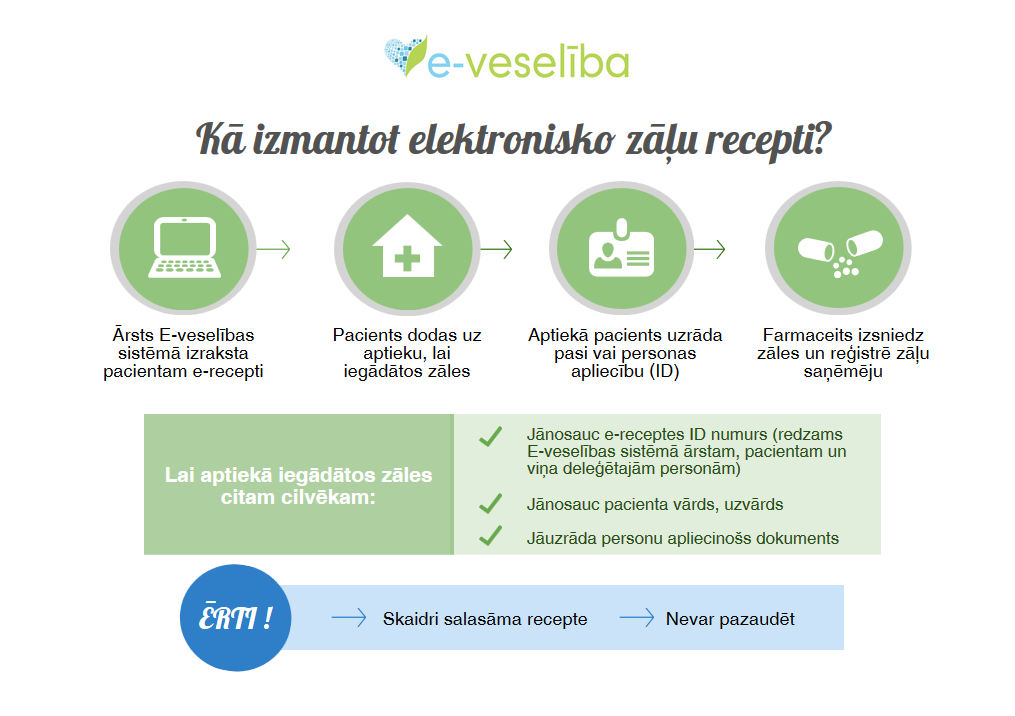 2.1.att. Infografika "Kā izmantot elektronisko zāļu recepti?" (Nacionālais veselības dienests)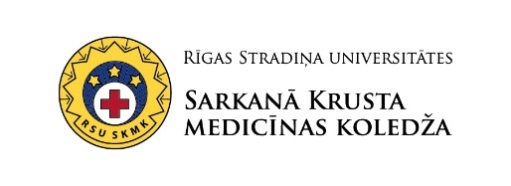 METODISKIE NORĀDĪJUMI KVALIFIKĀCIJAS DARBA IZSTRĀDEI UN AIZSTĀVĒŠANAIAPSTIPRINĀTSAr 28.10.2022. RSU Sarkanā Krusta medicīnas koledžas direktoresrīkojumu Nr. 1-8/76IevadsTeorētiskā daļaPētījuma metodoloģijas aprakstsPētījuma daļaSecinājumi kopā ar nobeigumu1 - 2 lpp;7 -10 lpp;1-2 lpp10 - 15 lpp;1-1,5 lpp no darba kopapjoma.Studentam/ei ir atļauts piedalīties priekšaizstāvēšanā*Studentam/ei NAV atļauts piedalītiespriekšaizstāvēšanā*_________________________________                Studenta vārds uzvārdsN.p.k.Kvalifikācijas darba izstrādes struktūraParedzētais studenta darba stundu skaitsDarba vadītāja vērtējums(aprakstoši)1.Temata izvēle. Zinātniskā aparāta veidošana342.Sadarbība ar darba vadītāju263.Darbs pētniecības bāzēiepazīšanās ar pētniecības bāzes vietutemata aktualitātes noskaidrošanaaptaujas plānošanamērķauditorijas izvēlepētniecības instrumenta saskaņošana30pētniecības instrumenta izstrādeaptaujas veikšana405. Darba rakstīšana:Literatūras atlase, sistematizācija, analīzeTeorētiskā daļa50Datu apstrādePraktiskās daļas aprakstsSecinājumi706.Darba noformēšana. Prezentācijas gatavošana307.Kvalifikācijas darba aizstāvēšana. Kvalifikācijas eksāmens40Kopā:320Kvalifikācijas darba vadītāja vērtējums **Kvalifikācijas darba vadītāja vērtējums **_________________________________                Studenta vārds uzvārdsN.p.k.Kvalifikācijas darba izstrādes struktūraParedzētais studenta darba stundu skaitsDarba vadītāja vērtējums(aprakstoši)1.Temata izvēle. Zinātniskā aparāta veidošana342.Sadarbība ar darba vadītāju263.Darbs pētniecības bāzēiepazīšanās ar pētniecības bāzes vietutemata aktualitātes noskaidrošanaaptaujas plānošanamērķauditorijas izvēlepētniecības instrumenta saskaņošana30pētniecības instrumenta izstrādeaptaujas veikšana405. Darba rakstīšana:Literatūras atlase, sistematizācija, analīzeTeorētiskā daļa50Datu apstrādePraktiskās daļas aprakstsSecinājumi706.Darba noformēšana. Prezentācijas gatavošana307.Kvalifikācijas darba aizstāvēšana. Kvalifikācijas eksāmens40Kopā:320Kvalifikācijas darba vadītāja vērtējums **Kvalifikācijas darba vadītāja vērtējums **_________________________________                Studenta vārds uzvārdsN.p.k.Kvalifikācijas darba izstrādes struktūraParedzētais studenta darba stundu skaitsDarba vadītāja vērtējums(aprakstoši)Darba vadītāja parakstsStudenta paraksts1.Temata izvēle. Zinātniskā aparāta veidošana342.Sadarbība ar darba vadītāju263.Darbs pētniecības bāzēiepazīšanās ar pētniecības bāzes vietutemata aktualitātes noskaidrošanaaptaujas plānošanamērķauditorijas izvēlepētniecības instrumenta saskaņošana30pētniecības instrumenta izstrādeaptaujas veikšana405. Darba rakstīšana:Literatūras atlase, sistematizācija, analīzeTeorētiskā daļa50Datu apstrādePraktiskās daļas aprakstsSecinājumi706.Darba noformēšana. Prezentācijas gatavošana307.Kvalifikācijas darba aizstāvēšana. Kvalifikācijas eksāmens40Kopā:320Kvalifikācijas darba vadītāja vērtējums **Kvalifikācijas darba vadītāja vērtējums **_________________________________                Studenta vārds uzvārdsN.p.k.Kvalifikācijas darba izstrādes struktūraParedzētais studenta darba stundu skaitsDarba vadītāja vērtējums(aprakstoši)Darba vadītāja parakstsStudenta paraksts1.Temata izvēle. Zinātniskā aparāta veidošana342.Sadarbība ar darba vadītāju263.Darbs pētniecības bāzēiepazīšanās ar pētniecības bāzes vietutemata aktualitātes noskaidrošanaaptaujas plānošanamērķauditorijas izvēlepētniecības instrumenta saskaņošana30pētniecības instrumenta izstrādeaptaujas veikšana405. Darba rakstīšana:Literatūras atlase, sistematizācija, analīzeTeorētiskā daļa50Datu apstrādePraktiskās daļas aprakstsSecinājumi706.Darba noformēšana. Prezentācijas gatavošana307.Kvalifikācijas darba aizstāvēšana. Kvalifikācijas eksāmens40Kopā:320Kvalifikācijas darba vadītāja vērtējums **Kvalifikācijas darba vadītāja vērtējums **RSU SARKANĀ KRUSTA MEDICĪNAS KOLEDŽAStudiju programma (PROGRAMMAS NOSAUKUMS, KODS)(DARBA NOSAUKUMS)KVALIFIKĀCIJAS DARBSAutors:                     (vārds, uzvārds)Darba vadītājs:       (vārds, uzvārds, zin.grāds)Konsultants (ja ir): (vārds uzvārds, zin.grāds vai amats)Rīga 2022Darba autors (-e)(vārds, uzvārds, paraksts, datums)Darba vadītājs(zin. grāds, vārds, uzvārds, paraksts, datums)Telemedicīnas salīdzināšanas kritērijiLatvijaLietuvaTelemedicīnas ieviešanas gads2000.g. tika izveidots pirmais telemedicīnas pilotprojekts ar Zviedriju2002.g. iegūst aparatūru, tehnoloģiju un speciālistu apmācību1997.g. pirmais projekts ar ZviedrijuStratēģiskie attīstības mērķiUzlabot piekļuvi specializētai aprūpei apgabalos, kur trūkst speciālistu vai ir apgrūtināta piekļuve veselības aprūpei,  attīstīt veselības aprūpes tehnoloģijas un uzlabot ar to saistīto pakalpojumu sniegšanas kvalitāti, tādējādi rūpējoties par visas sabiedrības veselības un dzīves līmeņa paaugstināšanu.Dot ieguldījumu augstas kvalitātes telemedicīnas un kardioloģijas pakalpojumu nodrošināšanā, risināt acu veselības problēmas, nodrošināt attālinātus acu slimību diagnostikas pakalpojumus, nodrošināt izstrādātus radioloģijas risinājumus, uzlabot veselības aprūpes pakalpojumus, kas ārstiem ļauj strādāt ērtāk, ātrāk un efektīvāk.